Логические задачи старого ЕкатеринбургаЦель: обозначить самые старинные места Екатеринбурга и решить логические задачи, связанные с историей города.Задачи: формирование УУД: Коммуникативные: - описывать содержание совершаемых действий с целью ориентировки (планирование, контроль, оценка);- доносить свою позицию до других ребят в группе с помощью приёмов монологической и диалогической речи.Регулятивные: уметь соотнести результат свой деятельности с целью и оценить его.Познавательные: - формирование навыка решения логических задач;- познакомиться с памятниками старины;- воспитание любви к Екатеринбургу.Личностные: - умение самостоятельно отбирать для решения предметных задач необходимые знания.План1.Орг момент Слайд №1 Настрой на урокВсе расселись по местам, никому не тесно,По секрету скажу вам: "Будет интересно!”Слайд №2 правила работы в группе.2.Определение темы урока через решение задачи на вниманиеЗадача на внимание «Сколько было остановок?Ребята, нам иногда приходится пользоваться городским транспортом. Однажды, выйдя из школы, я решила сделать очень несложный подсчёт. Полагаю, что вы сильны в математике и поможете мне в этом. Я вошла в трамвай и пересчитала пассажиров. Их было 17. Трамвай тронулся, затем последовала первая остановка. На первой остановке вошли 6 человек, а вышли 2. На следующей остановке вошли 10 человек, никто не вышел. Потом на следующей остановке вошли 3 человека, а вышли 8. На следующей остановке вошли 4 человека. Снова последовала остановка, на которой вышли 7 человек. А потом на остановкеГражданин один вошёлС целой кучею обновокСколько было остановок?     Слайд №3Ответ:6. - Именно 6 остановок трамвая нас отделяют от школы до самого старого каменного здания Екатеринбурга.Слайд№4Сейчас это здание занимает Уральская государственная консерватория имени Мусорского, угол улиц Ленина – 8 Марта. Это первое каменное здание Екатеринбурга, построено в 1739 – 1743 годах по проекту Иоганна фон Баннера. Раньше в нём находилась Канцелярия Главного правления Сибирских и Казанских заводов. - Положите перед собой кластер урока.  - Что такое кластер?+ Графическое изображение материала.Заполни кластер.  Вклейте старинное место Екатеринбурга в кластер.-Давайте попробуем определить тему нашего урока по кластеру и заданию на внимание. - Тема урока: Логические задачи старого Екатеринбурга. Слайд №5Цель: обозначить самые старинные места Екатеринбурга и решить логические задачи, связанные с историей города.3. Работа над темой урокаА) - Как вы думаете, а какой парк Екатеринбурга самый старейший?+Харитоновский парк, он был заложен в 1826 году.Слайд №6 - Следующая геометрическая задача будет связана именно с этим парком. Архитектор дал задание своим помощникам наметить дорожки в парке и места скамеек. Задания в группах по уровню сложности.Высокий уровень сложностиНачертите 4 прямые. На одной из них отметить точками 1 скамейку, на другой – 2 скамейки, на третьей – 3 скамейки, на четвёртой – 4 скамейки. Всего 7. Как это может быть, ведь, 1 + 2 +3 +4=10?Средний уровень сложности	Начертите 3 прямые. На одной из них отметить точками 2 скамейки, на другой – 3 скамейки, на третьей – 4 скамейки. Всего 7. Как это может быть, ведь, 2 +3 +4=9?Низкий уровень сложности.Начертите 2 прямые. На одной из них отметить точками 3 скамейки, а на другой – 5 скамеек. Всего 7. Как это может быть, ведь 3+ 5=8?- Вклейте в кластер старинное место ЕкатеринбургаБ)  - Ребята, кто из вас знает, какой музей нашего города самый старинный?+ Свердловский областной краеведческий музей по адресу ул. Малышева , 46. Построен он был в 1871 году.      Слайд №7Задача.Для того чтобы построить этот музей,  каждому из 4 архитекторов предложили разработать свой вариант здания. В городе нужно было вписать это здание в одно из трёх мест на выбор. Сколько вариантов рассматривал главный архитектор города, прежде чем выбрал подходящий вариант?Ответ: 4 *3 =12 вариантов.  (Комбинаторная задача, правило произведения)В)  - Кто знает, где находился первый городской театр в Екатеринбурге?  + Городской театр существовал в Екатеринбурге с 1843 по 1912 год. В настоящее время это кинотеатр «Колизей».     Слайд №8Задача.- Представьте себя в роли театрала того времени. Вас пригласили в театр и дали билет с номером №52. В зале того времени было 12 рядов по 15 кресел в каждом ряду.  Нумерация мест начиналась  с первого ряда.  У вас место под номером№52. В каком ряду вы будете сидеть?Ответ: 15 * 2=30             15 * 3 =45             15 * 4=60Билет в четвёртом ряду.- Заполняем кластер.Г) Кто знает, где находился ранее первый цирк Екатеринбурга?+ Первый стационарный цирк Екатеринбурга был построен в 1883 году на Дровяной площади, ныне площадь Парижской Коммуны.Слайд №9В цирке была программа. Три клоуна Епифан, Сидор и Гриша вышли на арену цирка в красной, синей и зелёной рубашках, в красных, синих и зелёных брюках, о также в красных, синих и зелёных туфлях. Интересно, что у каждого клоуна рубашка, брюки и туфли разного цвета. Известно, что Епифан был в зелёной рубашке, а Сидор – в красных брюках. Как был одет Гриша?Заполните таблицу.Ответ:4.Рефлексия    Слайд №10Приём: «Структра:3 – 2 – 1» - Назовите 3 самых важных моментов урока, которые вы сегодня узнали на уроке. - Назовите 2 задания, которые оказались самыми интересными. - Составьте 1 вопрос, на который вы хотите найти ответ дома самостоятельно.5. Самооценка   Слайд №11Приложение №1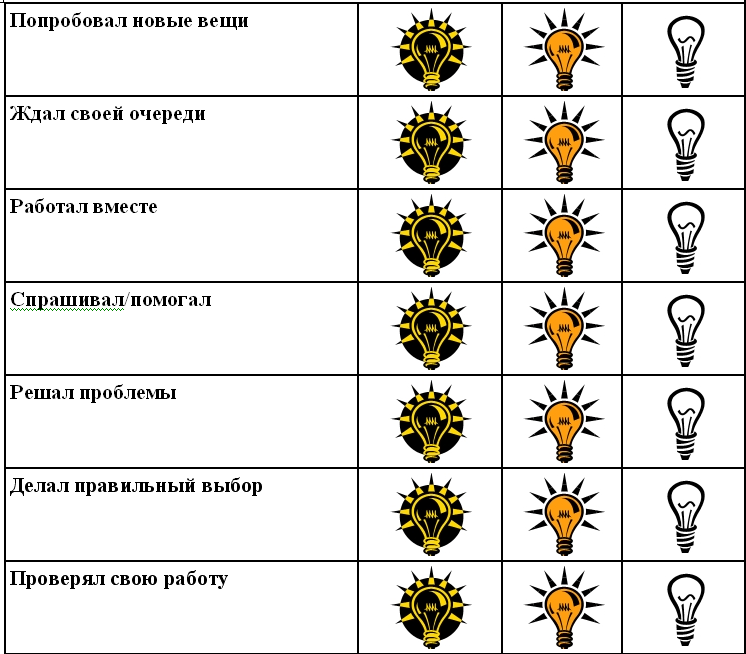 Слайд №12ОдеждаЕпифанСидорГришаРубашказелёнаяБрюкикрасныеТуфлиОдеждаЕпифанСидорГришаРубашкаЗелёнаяСиняяКраснаяБрюкиСиниеКрасныеЗелёныеТуфлиКрасныеЗелёныеСиние